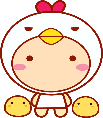                                                                             ลงชื่อ.................................................                                                                                   (นายจักรพงศ์ วรสุวรรณาบุญ)   							    หัวหน้าโครงการวิจัย                                                                               วันที่...25.... เดือน ....มิถุนายน.... พ.ศ. .....2559....